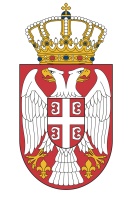 РЕПУБЛИКА СРБИЈАОПШТИНA ЋУПРИЈАСКУПШТИНА ОПШТИНЕ Број: 06-81-9-1/2023-02Датум:  15.05.2023. годинеЋ у п р и ј а,  Ул. 13. октобра 7На основу члана 27. став 10. Закона о јавној својини („Сл. глaсник РС“, бр. 72/2011, 88/2013, 105/2014, 104/2016 - др. зaкoн, 108/2016, 113/2017, 95/2018 и 153/2020), члана 19. Уредбе о условима прибављања и отуђења непокретности непосредном погодбом и давања у закуп ствари у јавној својини, односно прибављања и уступања искоришћавања других имовинских права, као и поступцима јавног надметања и прикупљања писмених понуда („Сл. гласник РС“ бр. 16/2018), члана 8. став 5. Одлуке о прибављању, располагању, управљању и коришћењу ствари у јавној својини Општине Ћуприја („Сл. гласник ОЋ“ бр. 19/2021), Скупштина општине Ћупријаобјављује Ј А В Н И   О Г Л А Сза прикупљање писаних понуда за отуђење непокретностина к.п.бр. 1634 у КО Ћуприја (град)1. ПОДАЦИ О НЕПОКРЕТНОСТИПредмет отуђења по овом огласу је непокретност на к.п.бр. 1634 уписана у ЛН 3419 за КО Ћуприја (град) у ул. Бранислава Нушића, и то:Објекат бр. 1 на к.п.бр. 1634 у КО Ћуприја (град), површине у основи 270 m2 и то удео од 97/270, по намени зграда пословних услуга, објекат изграђен пре доношења прописа;Објекат бр. 2 на к.п.бр. 1634 у КО Ћуприја (град), површине у основи 64 m2, помоћна зграда, објекат изграђен пре доношења прописа;парцела грађевинског земљишта к.п.бр. 1634 у КО Ћуприја (град), укупне површине 537 m2.Наведена непокретност је у искључивој јавној својини Општине Ћуприја.Планирана намена предметне грађевинске парцеле је „Б.2-Становање средњих густина“- породично и вишепородично становање средњих густина, услуге, јавне службе, јавно зеленило, спорт и рекреација, а према Плану генералне регулације градског насеља Ћуприја („Сл. гласник ОЋ“ бр. 2/12, 9/18, 23/18-исправка и 46/20). Непокретност се продаје као јединствени предмет отуђења, по почетној цени која износи 14.363,00 евра, у складу са Записником о процени тржишне вредности непокретности Пореске управе -Групе за контролу издвојених активности малих локација бр. 077-464-08-00010/2022-0000 од 14.3.2022. године и бр. 077-464-08-00011/2023-0000 од 27.3.2023. године.Исплата купопродајне цене врши се у динарској противвредности по средњем курсу НБС на дан уплате.2. НАЧИН ОТУЂЕЊАОтуђење непокретности из јавне својине Општине Ћуприја која је предмет огласа врши се у поступку прикупљања писаних понуда3. УСЛОВИ ОТУЂЕЊАНепокретност која је предмет огласа продаје се у виђеном стању без права купаца на накнадне рекламације.Разгледање непокретности, као и разгледање документације (докази о намиреним комуналним трошковима и др.) могуће је до истека рока за подношење пријава, сваког радног дана у периоду од 09:00-15:00 сати, уз претходну телефонску најаву.Телефон за контакт у вези разгледања непокретности је 035/8150-618.4. ВИСИНА И НАЧИН УПЛАТЕ ДЕПОЗИТАРади учествовања у поступку отуђења непокретности, подносилац понуде је дужан да уплати депозит за учествовање у поступку у висини 20% од утврђене почетне цене, односно 2.872,60 евра у динарској противвредности по средњем курсу на дан уплате, на депозитни рачун Општине Ћуприја 840-762804-43, модел 97 са позивом на број 96033, сврха уплате: „Депозит за отуђење непокретности на к.п.бр. 1634 у КО Ћуприја (град)“.Депозит се враћа понуђачима који нису најповољнији понуђачи у року од 15 дана од решења о отуђењу.Уплаћени депозит се урачунава у цену отуђења непокретности.Депозит се не враћа лицу које:уплати депозит, а не поднесе понуду;чија понуда није изражена у еврима;повуче поднету понуду пре избора најповољније понуде;чија је понуда проглашена најповољнијом, а у року од 15 дана од дана пријема позива за закључење уговора не потпише уговор;потпише уговор а не уплати целокупну купопродајну цену у року од 15 дана од дана закључења уговора у случају једнократне уплате, односно пропусти исплату рате по уговореној динамици. 5. ПОДНОШЕЊЕ И ОБАВЕЗНА САДРЖИНА ПОНУДЕУ поступу отуђења по овом огласу могу учествовати сва лица која пошаљу уредну понуду за отуђење.Понуде за отуђење непокретности достављају се Комисији за спровођење поступка отуђења непокретности на к.п.бр. 1634 КО Ћуприја (град) у јавној својини Општине Ћуприја прикупљањем писаних понуда предајом на писарници при услужном центру Општине Ћуприја, шалтер бр. 2, на адреси ул. 13. октобра бр. 7, од 07:30 до 15:30.Понуда мора бити у затвореној коверти са видљивом назнаком: „за Комисију за спровођење поступка отуђења непокретности на к.п.бр. 1634 у КО Ћуприја (град) -НЕ ОТВАРАТИ“.Понуда се предаје на обрасцима који се могу преузети на интернет адреси Општине Ћуприја http://www.cuprija.rs. Понуда обавезно садржи:податке о понуђачу (име и презиме/назив и адреса, ЈМБГ за физичка лица и предузетнике, ПИБ и матични број за правна лица и предузетнике)износ понуђене цене у еврима, који не сме бити нижи од утврђене почетне ценепотпис понуђача или његовог заступника, за правна лица потпис одговорног лица и печат. Уз понуду се обавезно даставља:доказ о уплаћеном депозиту,изјава понуђача да прихвата све услове јавног огласа, оверено овлашћење за заступање (ако постоји),изјаву о условима за враћање депозита, са јасном назанаком назива пословне банке и бројем рачуна на који се може извршити повраћај депозита, у случају да подносила понуде не буде изабран за најповољнијег понуђачаизјава о губитку права на повраћај депозита.Уз понуду је потребно приложити и:за физичка лица: фотокопију личне карте;за предузетнике: фотокопију личне карте, извод из регистра АПР, потврда о додељеном ПИБ-у; за правна лица: извод из регистра АПР, потврда о додељеном ПИБ-у, картон депонованих потписа.6. РОК ЗА ПОДНОШЕЊЕ ПОНУДАПонуде за учешће у поступку отуђења могу се подносити најкасније до 31. 05. 2023.. године у 15.30 часова.7. КРИТЕРИЈУМ ЗА ИЗБОР НАЈПОВОЉНИЈЕГ ПОНУЂАЧАКритеријум за избор најповољније понуде је износ понуђене цене.8. ПОСТУПАК ЈАВНОГ ОТВАРАЊА ПОНУДАНакон истека рока за прикупљање писмених понуда, дана 05. 06. 2023. године приступиће се јавном отварању понуда у Сали за састанке Општине Ћуприја, са почетком у 11:00 часова.Поступку јавног отварања понуда могу присуствовати сва заинтересована лица.Непотпуне и неблаговремене понуде се посебно одвајају и не разматрају, што чланови Комисије констатују у записнику. Понуда је непотпуна ако не садржи све што је прописано, ако нису приложене све исправе како је то предвиђено, односно ако не садржи све податке предвиђене огласом или су подаци дати супротно објављеном огласу, понуде које су поднете у отвореној коверти, понуде које нису изражене у еврима и понуде које садрже цену која је мања од утврђене. Неблаговремене понуде су понуде предате након истека дана и часа датих у овом огласу.У случају да два или више понуђача понуде исту купопродајну цену, Комисија ће позвати понуђаче који су понудили исти износ купопродајне цене, да у року од 3 (три) дана од дана пријема позива доставе нову понуду, са увећаним износом у односу на претходну понуду, а које понуде ће Комисија отворити и утврдити најповољнијег понуђача.Уколико позвани понуђачи у року од 3 (три) дана не доставе нову понуду, односно уколико су понуђачи доставили понуду са истоветном купопродајном ценом, Комисија задржава право да по слободном уверењу и ценећи целисходност правног посла, изврши избор најповољнијег понуђача.Поступак прикупљања понуда сматра се успелим ако је приспела најмање једна уредна и благовремена понуда.О поступку отварања понуда саставља се записник који потписују председник и сви чланови Комисије, као и записничар и присутни подносиоци понуда, односно њихови овлашћени заступници. Пре потписивања записника присутни подносиоци понуда односно њихови овлашћени заступници могу захтевати да се у записник унесу и њихове евентуалне примедбе на сам поступак јавног отварања понуда.Комисија записнички констатује у случају да за парцелу није приспела ниједна понуда.9. ДОНОШЕЊЕ ОДЛУКЕ О ОТУЂЕЊУ И ЗАКЉУЧЕЊЕ УГОВОРА О ОТУЂЕЊУПо окончању поступка јавног отварања понуда и избора најповољнијег понуђача, Комисија утврђује предлог најповољнијег понуђача.Решење о избору најповољнијег понуђача доноси Скупштина општине Ћуприја, на предлог Општинског већа и доставља се свим учесницима у поступку.Решење о избору најповољнијег понуђача је коначно.На основу наведеног решења, председник општине Ћуприја и лице коме се отуђује непокретност у јавној својини закључују уговор о отуђењу у року од 15 дана од дана доношења решења о отуђењу.У року од 15 дана од дана закључења Уговора купац је дужан исплатити купопродајну цену, умањену за износ уплаћеног депозита.Општина Ћуприја и најповољнији понуђач-купац могу уговором одредити да се купопродајна цена уплати у више рата, у ком случају се износ купопродајне цене, умањен за износ депозита, може исплатити у највише 5 једнаких месечних рата, при чему се прва рата исплаћује даном закључења уговора, а преостале рате од 1. до 5. у месецу.Овај оглас постоји и на сајту Општине Ћуприја http://www.cuprija.rs. Све информације у вези са овим огласом могу се добити у просторијама Општини Ћуприја – Комисија за отуђење непокретности на к.п.бр. 1634 у КО Ћуприја (град), сваког радног дана од 07:30 до 15:30 часова или на телефон 035/8150-618ПРЕДСЕДНИКСКУПШТИНЕ ОПШТИНЕ ЋУПРИЈА_____________________________Нинослав Ерић, мр. ек. наука, с.р.